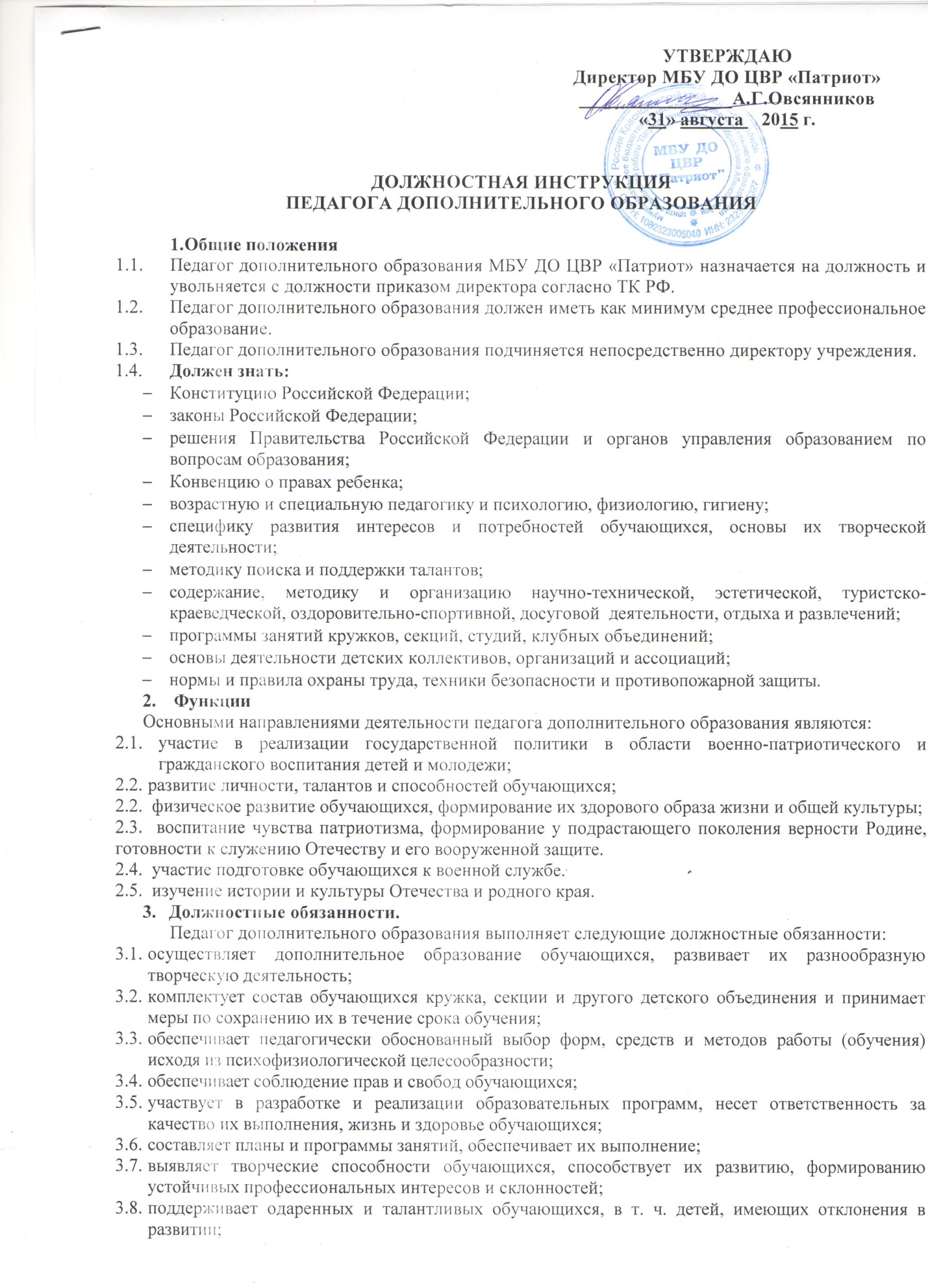 УТВЕРЖДАЮДиректор МБУ ДО ЦВР «Патриот»________________А.Г.Овсянников«31» августа    2015 г.ДОЛЖНОСТНАЯ ИНСТРУКЦИЯПЕДАГОГА ДОПОЛНИТЕЛЬНОГО ОБРАЗОВАНИЯ	1.Общие положенияПедагог дополнительного образования МБУ ДО ЦВР «Патриот» назначается на должность и увольняется с должности приказом директора согласно ТК РФ.Педагог дополнительного образования должен иметь как минимум среднее профессиональное образование.Педагог дополнительного образования подчиняется непосредственно директору учреждения.Должен знать: Конституцию Российской Федерации; законы Российской Федерации; решения Правительства Российской Федерации и органов управления образованием по вопросам образования; Конвенцию о правах ребенка; возрастную и специальную педагогику и психологию, физиологию, гигиену; специфику развития интересов и потребностей обучающихся, основы их творческой деятельности; методику поиска и поддержки талантов; содержание, методику и организацию научно-технической, эстетической, туристско-краеведческой, оздоровительно-спортивной, досуговой  деятельности, отдыха и развлечений; программы занятий кружков, секций, студий, клубных объединений; основы деятельности детских коллективов, организаций и ассоциаций; нормы и правила охраны труда, техники безопасности и противопожарной защиты. Функции       Основными направлениями деятельности педагога дополнительного образования являются:участие в реализации государственной политики в области военно-патриотического и гражданского воспитания детей и молодежи; развитие личности, талантов и способностей обучающихся;2.2.  физическое развитие обучающихся, формирование их здорового образа жизни и общей культуры;2.3.  воспитание чувства патриотизма, формирование у подрастающего поколения верности Родине, готовности к служению Отечеству и его вооруженной защите.2.4.  участие подготовке обучающихся к военной службе.2.5.  изучение истории и культуры Отечества и родного края.Должностные обязанности.Педагог дополнительного образования выполняет следующие должностные обязанности:осуществляет дополнительное образование обучающихся, развивает их разнообразную творческую деятельность; комплектует состав обучающихся кружка, секции и другого детского объединения и принимает меры по сохранению их в течение срока обучения; обеспечивает педагогически обоснованный выбор форм, средств и методов работы (обучения) исходя из психофизиологической целесообразности; обеспечивает соблюдение прав и свобод обучающихся; участвует в разработке и реализации образовательных программ, несет ответственность за качество их выполнения, жизнь и здоровье обучающихся; составляет планы и программы занятий, обеспечивает их выполнение; выявляет творческие способности обучающихся, способствует их развитию, формированию устойчивых профессиональных интересов и склонностей; поддерживает одаренных и талантливых обучающихся, в т. ч. детей, имеющих отклонения в развитии; организует участие обучающихся в массовых мероприятиях;оказывает консультативную помощь родителям (лицам, их заменяющим), а также педагогическим работников в пределах своей компетентности; обеспечивает при проведении занятий соблюдение правил и норм охраны труда, техники безопасности и противопожарной защиты; участвует в деятельности методических объединений и других формах методической работы;повышает свою профессиональную квалификацию.	4. ПраваПедагог дополнительного образования имеет право:4.1. самостоятельно выбирать формы и методы работы и планировать ее, исходя из общего плана работы МБУ ДО ЦВР «Патриот»  и педагогической целесообразности;4.2. участвовать в работе педагогического совета МБУ ДО ЦВР «Патриот»;4.3. на защиту профессиональной чести и достоинства;4.4. знакомиться с жалобами и другими документами, содержащими оценку его работы, давать по ним объяснения;4.5. защищать свои интересы самостоятельно и/или через представителя, в том числе адвоката, в случае дисциплинарного расследования или служебного расследования, связанного с нарушением педагогом норм профессиональной этики;4.6. на конфиденциальность дисциплинарного (служебного) расследования, за исключением случаев, предусмотренных законом;4.7. повышать квалификацию;4.8. аттестоваться на добровольной основе на соответствующую квалификационную категорию и получить ее в случае успешного прохождения аттестации;4.9. давать обучающимся во время занятий и перемен обязательные распоряжения, относящиеся к организации занятий и соблюдению дисциплины;	5. Ответственность5.1. В установленном законодательством Российской Федерации порядке педагог дополнительного образования несет ответственность за жизнь и здоровье воспитанников во время военно-патриотических, спортивных, культурно-массовых мероприятий, а также за нарушение прав и свобод обучающихся во время проведения подобных мероприятий.5.2. За неисполнение или ненадлежащее исполнение без уважительных причин Устава, законных распоряжений директора МБУ ДО ЦВР «Патриот»   и иных локальных нормативных актов, должностных обязанностей, установленных настоящей Инструкцией,  педагог дополнительного образования несет дисциплинарную ответственность в порядке, определенном трудовым законодательством.	6. Взаимоотношения. Связи по должности Педагог дополнительного образования:6.1. работает по графику составленному и утвержденному директором МБУ ДО ЦВР «Патриот»;6.2. поддерживает тесные контакты с органами самоуправления, педагогическими коллективами школ и образовательных учреждений дополнительного образования детей и общественными организациями;6.3.  получает от администрации МБУ ДО ЦВР «Патриот» информацию нормативно-правового и организационно-методического характера, знакомится под расписку с соответствующими документами;6.6. систематически обменивается информацией по вопросам, входящим в его компетенцию, с педагогическими работниками МБУ ДО ЦВР «Патриот».Ознакомлен:____________________